Gospodinjstvo 6. razredOZNAČEVANJE ŽIVIL,27.3.2020,  V ponedeljek ste dobili učni list –pomoč doma.   Nekateri učenci ste mi že poslali izpolnjene obrazce in slikice pogrinjkov in jedi,,    Vem, da tudi ostali sodelujete pri različnih opravilih. Do ponedeljka mi pošljite kakšno    Fotografijo  ali poslikajte izpolnjen učni list oziroma zapis v zvezku na naslov   zdenka.velecic.@guest.si.            Danes pa boste izbrali tri živila in pregledali oznake na embalažah živilŽivila, ki jih kupimo v trgovini, so večinoma zavita v embalažo - ovojnino. Na njej so napisane informacije o lastnostih živila. Te podatke imenujemo deklaracija izdelka.Ozaveščen potrošnik se zanima za lastnosti živila in prebere deklaracijo. Tudi zate je dobro, da spoznaš vsebino deklaracij in se uriš v razumevanju podatkov na embalaži.Ime izdelka:Ime proizvajalca:Sestavine:Energijska vrednost v kJ ali v kcal:Hranilna vrednost - vsebnost hranilnih snovi - beljakovine, maščobe, ogljikovi hidrati:Masa izdelka:Rok uporabe:Zdravstveno priporočilo:Poreklo:Poglej , če je na embalaži kakšen znak kakovosti in ga preriši            Pa ne pozabi staršem pomagati skuhati kakšne dobrote v domači kuhinji.             Obnašaj se ekološko in ne kopiraj  teh listov, tudi če imaš možnost. 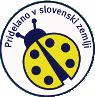 Nekaj znakov kakovosti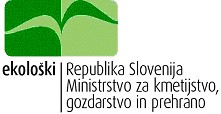 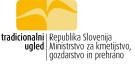 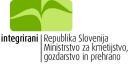 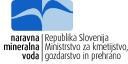 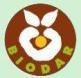 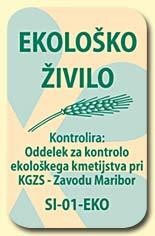 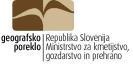 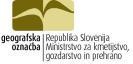 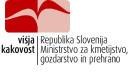 